Scoil Bhríde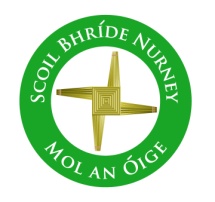 Nurney, Co. KildareTelephone: (045) 526767www.nurneyns.comsbnurney@gmail.com  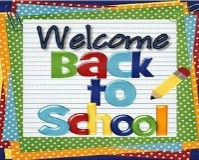 8th November 2023Dear Parents/GuardiansWednesday Note AttachmentsPlease find attached to this week’s ‘Wednesday Note’ Important reminders regarding health and safety in our schoolSchool AssemblyWell done to all our pupils who received well done awards over the last month for great lining up, working hard, following teacher instructions, following the school rules, playing fair and nice in our school by showing kindness, compassion, respect, saying sorry and offering forgiveness. Congratulations to the following pupils who were pulled out of our “Well Done Award Prize Draw” Anna – Junior Infants, Elijah – 1st class, Micaela – 4th class, Fionn – 5th class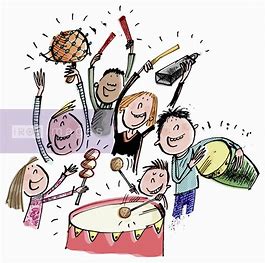 DrummingA 4-week course of drumming classes for all pupils with a specialist instructor starts on November 20th. To cover the cost a payment of 8 Euro will be needed from each pupil. This can be paid online or by cash. Thank you.GymnasticsA 4-week course of gymnastics classes for all pupils with a specialist instructor started on October 23rd. Payment of 6 Euro from each pupil is now due. Thanks.SwimmingA six-week course of swimming classes in K-Leisure Athy for 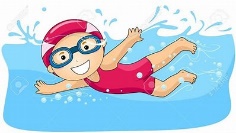 3rd class starts on November 8th. Payment of 50 Euro from each 3rd class pupil is now due. Thank you.A six-week course of swimming in K-Leisure Athy for all other senior classes will start as follows: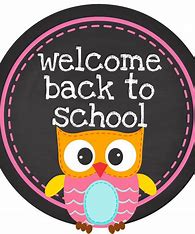 6th class – January 10th 20244th class – April 10th 2024Dates for your diaryAnnual School Book Fair –booked for Spring 2023Parents Association AGM – Tuesday November 14th @ 8pm in school library.The Parish office wishes to inform you that Communion for families with children in 2nd class will be May 18th 2024 @ 11:30am in Nurney ChurchThe Parish office wishes to inform you that Confirmation for families with children in 6th class will be April 20th @ 11:30am in Nurney ChurchWednesday Note and school information also availableon www.nurneyns.comThank you for your co-operation with the above. ______________________________Dr. Vinny Thorpe – Principal Ed.D (SL) M.Ed (SL), MA.Comp.Mus, H.Dip.Prim.Ed, H.Dip.Mus.Tech, P.Grad.Dip.Ed.St(SEN), B.Mus.Ed(H.Dip.Ed), Dip.Mus.Ed, T.Dip.ICTScoil BhrídeNurney, Co. KildareTelephone: (045) 526767www.nurneyns.comsbnurney@gmail.com  8th November 2023Dear Parents/GuardiansWednesday Note AttachmentsPlease find attached to this week’s ‘Wednesday Note’ Important reminders regarding health and safety in our schoolSchool AssemblyWell done to all our pupils who received well done awards over the last month for great lining up, working hard, following teacher instructions, following the school rules, playing fair and nice in our school by showing kindness, compassion, respect, saying sorry and offering forgiveness. Congratulations to the following pupils who were pulled out of our “Well Done Award Prize Draw” Anna – Junior Infants, Elijah – 1st class, Micaela – 4th class, Fionn – 5th classDrummingA 4-week course of drumming classes for all pupils with a specialist instructor starts on November 20th. To cover the cost a payment of 8 Euro will be needed from each pupil. This can be paid online or by cash. Thank you.GymnasticsA 4-week course of gymnastics classes for all pupils with a specialist instructor started on October 23rd. Payment of 6 Euro from each pupil is now due. Thanks.SwimmingA six-week course of swimming classes in K-Leisure Athy for 3rd class starts on November 8th. Payment of 50 Euro from each 3rd class pupil is now due. Thank you.A six-week course of swimming in K-Leisure Athy for all other senior classes will start as follows:6th class – January 10th 20244th class – April 10th 2024Dates for your diaryAnnual School Book Fair –booked for Spring 2023Parents Association AGM – Tuesday November 14th @ 8pm in school library.The Parish office wishes to inform you that Communion for families with children in 2nd class will be May 18th 2024 @ 11:30am in Nurney ChurchThe Parish office wishes to inform you that Confirmation for families with children in 6th class will be April 20th @ 11:30am in Nurney ChurchWednesday Note and school information also availableon www.nurneyns.comThank you for your co-operation with the above. ______________________________Dr. Vinny Thorpe – Principal Ed.D (SL) M.Ed (SL), MA.Comp.Mus, H.Dip.Prim.Ed, H.Dip.Mus.Tech, P.Grad.Dip.Ed.St(SEN), B.Mus.Ed(H.Dip.Ed), Dip.Mus.Ed, T.Dip.ICT